Broj: 1506/19/2Mjesto i datum: Podgorica, 18.03.2019. godine „13 Jul Plantaže” A.D., Podgorica objavljuje na Web sajtu:IZMJENE I DOPUNEZAHTJEVA ZA PRIKUPLJANJE PONUDA ZA POSTUPAK NABAVKE TraktoraIzmjena Zahtjeva za prikupljanje za postupak nabavke roba Traktora, se vrše na strani  4/35 u dijelu: „Rok i mjesto izvršenja ugovora”, na sledeći način:Briše se:„Način i dimanika isporuke: isporuka traktora pod rednim brojem 1 iz tehničke specifikacije do 31.03.2019. godine,isporuka ostalih traktora do 30.04.2019. godine“.i upisuje:„Način i dimanika isporuke: isporuka traktora pod rednim brojem 1. iz tehničke specifikacije do 20.04.2019. godineisporuka ostalih traktora do 01.06.2019. godine“.Izmjene i dopune  predmetnog Zahtjeva Naručilac objavljuje na  web sajtu www.plantaze.comKomisija za otvaranje i vrednovanje ponuda                                                                                                                                                                            Predsjednik                                                                                                                           Goran Milić, dipl. pravnik, predsjednik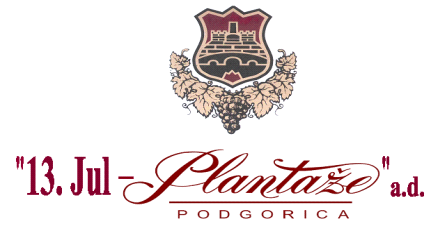 